от 2 марта 2023 года										№ 201О внесении изменений в постановление администрации городского округа 
город Шахунья Нижегородской области от 21 декабря 2021 года № 1488 «О создании консультативного совета по межнациональным и межконфессиональным отношениям городского округа город Шахунья Нижегородской области»В связи с кадровыми изменениями администрация городского округа город Шахунья Нижегородской области  п о с т а н о в л я е т :1. В постановление администрации городского округа город Шахунья Нижегородской области от 21 декабря 2021 года № 1488 «О создании консультативного совета по межнациональным и межконфессиональным отношениям городского округа город Шахунья Нижегородской области» (с изменениями, внесенными постановлением от 06.12.2022 № 1425) внести изменения, изложив состав консультативного совета по межнациональным и межконфессиональным отношениям городского округа город Шахунья Нижегородской области  в новой редакции согласно приложению к настоящему постановлению.2. Настоящее постановление вступает в силу после его официального опубликования в газете «Знамя труда» и сетевом издании газеты «Знамя труда».3. Управлению делами администрации городского округа город Шахунья Нижегородской области обеспечить размещение настоящего постановления в газете «Знамя труда», в сетевом издании газеты «Знамя труда» и на официальном сайте администрации городского округа город Шахунья Нижегородской области.4. Со дня вступления в силу настоящего постановления признать утратившим силу постановление администрации городского округа город Шахунья Нижегородской области от 06.12.2022 № 1425 «О внесении изменений в постановление администрации городского округа город Шахунья Нижегородской области от 21 декабря 2021 года 
№ 1488 «О создании консультативного совета по межнациональным и межконфессиональным».Глава местного самоуправлениягородского округа город Шахунья							   О.А.ДахноПриложение 
к постановлению администрации городского округа город Шахунья Нижегородской областиот 02.03.2023 г. № 201Состав консультационного совета по межнациональным имежконфессиональным отношениям_______________________________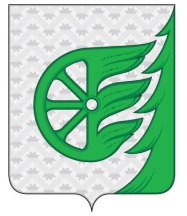 Администрация городского округа город ШахуньяНижегородской областиП О С Т А Н О В Л Е Н И ЕДахно Олег АлександровичГлава местного самоуправления городского округа город Шахунья Нижегородской области, председатель советаСмирнов Алексей ВладимировичЗаместитель главы администрации по муниципальной и информационной политике администрации городского округа город Шахунья Нижегородской области, заместитель председателя советаОганисян Маргарита ВараздатовнаНачальник сектора информационно-аналитической работы администрации городского округа город Шахунья Нижегородской области, секретарь советаЧлены консультационного совета:Члены консультационного совета:Стрелков Леонид ВалерьевичПредседатель Совета депутатов городского округа город Шахунья Нижегородской области (по согласованию)Багерян Алена ГилимзяновнаНачальник Управления образования администрации городского округа город Шахунья Нижегородской областиВахрамеев Александр ВикторовичНачальник сектора по спорту администрации городского округа город Шахунья Нижегородской областиКузнецов Александр ГеннадьевичДиректор МКУК «Центр организационно-методической работы учреждений культуры городского округа город Шахунья Нижегородской области» Голик Станислав АлексеевичНастоятель храма Покрова Божией Матери г. Шахунья (по согласованию)Макаров Алексей ЕвгеньевичНачальник Отдела МВД России по г. Шахунья (по согласованию)Кириллова Галина АлександровнаНачальник отделения по вопросам миграции отдела МВД России по г. Шахунья (по согласованию)Шлякова Нина НиколаевнаПредседатель Совета ветеранов городского округа город Шахунья  (по согласованию)Епифанова Нина НиколаевнаДиректор ГКУ НО «Управление социальной защиты населения городского округа город Шахунья Нижегородской области» (по согласованию)Михайленко Ирина ПавловнаДиректор МУП «РТП «Земляки»Конев Дмитрий НиколаевичДиректор АУ «Редакция газеты «Знамя труда»Дронов Михаил ЛеонидовичНачальник Сявского территориального отдела администрации городского округа город Шахунья Нижегородской областиЖуравлёв Александр ЮрьевичНачальник Вахтанского территориального отдела администрации городского округа город Шахунья Нижегородской области